Name:	Klasse:	Datum:Teil 1: Wovon hängt die Höhe der Rente ab?Irgendwann können wir nicht mehr arbeiten, weil wir zu alt sind. Aber wir brauchen trotzdem Geld, um zu leben. Deshalb werden von unserem Lohn die Beiträge zur Rentenversicherung abgezogen.Weil wir Beiträge gezahlt haben, erhalten wir später eine Rente.Die Rente ist bei allen Menschen unterschiedlich hoch.Sie ist umso höher, je länger man Beiträge eingezahlt hat und je höher diese Beiträge waren.Menschen, die viel verdient haben und lange gearbeitet haben, erhalten also später eine höhere Rente als diejenigen, die wenig verdient haben und oft arbeitslos waren.    Um überhaupt eine Rente zu bekommen, muss man mindestens fünf Jahre lang Beiträge gezahlt haben.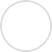 Ordnen Sie bitte zu: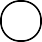 Anzahl der Jahre, die man mindestens Beiträgegezahlt haben muss:Diese Zeit spielt für die Höhe der späteren Renteeine RolleDavon werden die Beiträge für die Rentenversicherung abgezogen:Müssen eingezahlt werden, damit man später eineRente bekommt:Dieses Geld spielt für die Höhe der Rente spätereine Rolle:Höhe des VerdienstesBeiträge FünfBruttolohnAnzahl der BeitragsjahreBitte kreuzen Sie richtig an: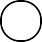 Welche der nachfolgenden Antworten sind richtig? (2/5)Nur die Anzahl der Beitragsjahre bestimmt die Höhe der Rente.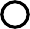 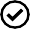 Die Höhe des Verdienstes und die Anzahl der Beitragsjahre sind für die Höhe der Rente wichtig.Arbeitslosigkeit spielt für die Höhe der späteren Rente keine Rolle. Nur die Höhe des Verdienstes bestimmt die Höhe der Rente.Je höher der Verdienst und je länger die Beitragszeit, desto höher ist später die Rente.Welche der nachfolgenden Personen erhält später wahrscheinlich die höchste Rente? (1/5) Folgende Beitragsjahre und durchschnittliche Monatsverdienste liegen bei Rentenantritt vor:Simone: 12 Beitragsjahre, 1450 €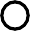 Sebastian: 7 Beitragsjahre, 3689 €Sven 40 Beitragsjahre, 1143 €Hasan: 35 Beitragsjahre, 2890 €Kai: 20 Beitragsjahre, 2150 €Wieviele Jahre muss man mindestens Beiträge gezahlt haben, um eine Rente zu bekommen? (1/5)4 Jahre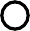 3 Jahre5 Jahre6 Jahre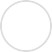 2 JahreBitte füllen Sie die Lücken aus: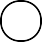 Wofür braucht man eine Rentenversicherung?Irgendwann können wir nicht mehr arbeiten, weil wirtrotzdem Geld, um zu leben. Deshalb werden von unserem Lohn diesind. Aber wir brauchenWeil wir Beiträge gezahlt haben, erhalten wir später eineabgezogen..Die Rente ist bei allen Menschen Sie ist umso höher, jeBeiträge waren..man Beiträge eingezahlt hat und jedieseMenschen, dieverdient haben undgearbeitet haben, erhalten alsospäter eine höhere Rente als diejenigen, diewaren.verdient haben undUm überhaupt eine Rente zu bekommen, muss man mindestensBeiträge gezahlt haben.Bitte beantworten Sie die nachfolgenden Fragen: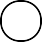 Wozu brauchen wir eine gesetzliche Rentenversicherung?Wovon hängt die Höhe der späteren Rente maßgeblich ab?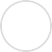 Frau Maslow ist 65 und geht bald in Rente. Zwischen ihrem 20. und 65. Lebensjahr war sie insgesamt 23 Jahre arbeitslos. Wie wirkt sich das auf die Rente aus? Begründen Sie IhreEntscheidung.Gerhard Ruppisch hat 45 Jahre lang gearbeitet. Sein durchschnittlicher Monatsverdienst fürdie gesamte Zeit liegt bei 956 €. Trotz der langen Beitragszeit fällt seine Rente sehr niedrig aus. Woran liegt das?Teil 2: Wichtige Zahlen und ZeitenDamit von der Rente nichts abgezogen wird, muss man 35 Jahre gearbeitet haben. Das nennt man Beitragszeit.Bestimmte Zeiten werden aber auf die Beitragszeit angerechnet. Sie zählen also zu der Beitragszeit dazu, obwohl man keine Beiträge gezahlt hat. Die nennt man Anrechnungszeiten. Hierzu gehören zum Beispiel die Zeit der Berufsausbildung und Erziehungszeiten.Heute geht man in der Regel mit 67 Jahren in Rente. Deshalb nennt man das dieRegelaltersrente.Schwerbehinderte können aber schon mit 65 Jahren in Rente gehen und erhalten dann ihre volle Rente.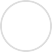 Ordnen Sie bitte richtig zu: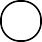 Bezeichnung für die Zeit, in der man Beiträge in die gesetzliche Rentenversicherung abgeführt hat:AnrechnungszeiteBezeichnung für die reguläre Rente	35 JahreEine Anrechnungszeit für Eltern:	BerufsausbildungKönnen früher in Rente gehen:Auf die Beitragszeit abzurechnende Jahre, in denenman keine Beiträge gezahlt hat:Anzahl der Jahre, die Schwerbehinderte früher inRente gehen können:Mindestdauer der Beitragszeit, bei der man ohneAbzüge in Rente gehen kann:Erziehungszeiten 67RegelaltersrenteSchwer- behinderteEine Anrechnungszeit im frühen Alter:	ZweiRegulärer Renteneintritt in Jahren:	BeitragszeitBitte kreuzen Sie richtig an: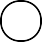 Nach wievielen Beitragsjahren erhält man seine Altersrente ohne Abzüge?(1/5) 35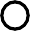 40302832Wie nennt man die Zeit, die man Beiträge in die gesetzliche Rentenversicherung eingezahlt hat? (1/5)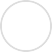 Einzahlungszeit Anrechnungszeit Erfüllungszeit Regelzeit BeitragszeitWas versteht man unter Anrechnungszeiten? (1/5)Zeiten, in denen man keine Beiträge gezahlt hat Zeiten, in denen man arbeitslos war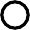 Zeiten ohne Beitragszahlungen, die sich aber trotzdem auf die Höhe der Rente auswirkenZeiten der KrankheitZeiten mit besonders hohen Beiträgen zur gesetzlichen RentenversicherungWelche der nachfolgenden Zeiten gehören zu den Anrechnungszeiten? (3/5) Urlaubszeiten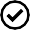 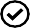 Zeit des StudiumsZeiten der Arbeitslosigkeit Kindererziehungszeiten Zeit der BerufsausbildungMit welchem Alter werden Sie nach heutigem Stand später in die Regelaltersrente gehen? (1/5)Mit 65 JahrenMit 60 JahrenMit 68 JahrenMit 59 JahrenMit 67 JahrenSetzen Sie bitte „Richtig“ oder „Falsch“ hinter die aufgeführten Aussagen: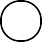 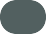 Emre erhält nach vier Jahren Arbeit eine geringe Rente.Frau Semmers hat drei Kinder und bittet um Anrechnung der Kindererziehungszeiten auf ihre Rente.Sven ist 67 Jahre und erhält nach 32 Jahren Arbeit seine vollen Rentenbezüge.Furkan legt gegen einen Rentenbescheid Widerspruch ein, weil seine Berufsausbildungszeit nicht auf die Rentenbezüge angerechnet wurde. Bea erhält mit 63 Jahren ihre Regelaltersrente.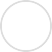 Carsten ist schwerbehindert und erhält zwei Jahre früher seine volle Rente.Bitte beantworten Sie die folgenden Fragen: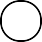 Wie lange muss man mindestens gearbeitet haben, um die volle Rente zu erhalten?Wie nennt man die Zeit, in der man Geld für die gesetzliche Rentenversicherung abführt?Was sind Anrechnungszeiten?Mit wievielen Jahren geht man heute regulär in Rente?Welche besonderen Regelungen gelten für Schwerbehinderte?Teil 3: Weitere Regelungen und LeistungenMan bekommt nicht nur eine Rente, wenn man alt ist, es gibt auch besondere Fälle, in denen schon früher Rente gezahlt wird:Manche Menschen müssen früher in Rente gehen, weil sie so krank geworden sind, dass sie nicht mehr arbeiten können. Dann erhalten sie eine Erwerbsminderungsrente.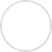 Die Rentenversicherung hilft bei einer schweren Krankheit oder einem Unfall. Sie hilft auch, dass man später wieder arbeiten kann. Dann wird unsere Arbeitsfähigkeit wiederhergestellt. Der Kranke geht dann zum Beispiel in eine Heilbehandlung oder eine Kur, um wieder gesund zu werden. Das nennt man Rehabilitation.Wenn jemand stirbt bekommen der Ehepartner und die Kinder eine Rente. Diese Rente heißt Witwen- oder Waisenrente. Man kann auch Hinterbliebenenrente sagen.Welche Leistung kann man in dem jeweiligen Fall in Anspruch nehmen? Kreuzen Sie bitte an: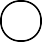 Erwerbs- minderungs- renteRehabi- litationHinter- bliebenen- rente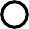 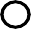 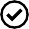 Mustafa ist 52 Jahre alt und geht aufgrundeiner nicht heilbaren	               Wirbelsäulenerkrankung in Rente.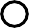 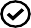 Nach einem Hexenschuss wird Thorsten langfristig arbeitsunfähig. Durchphysiotherapeutische Maßnahmen soll	               seine Arbeitsfähigkeit wieder hergestellt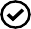 werden.Bei einem Autounfall kommt das Ehepaar Liefers ums Leben. Sie haben drei Kinder.Bitte füllen Sie die Lücken aus. Setzen Sie die Wortbausteine unterhalb des Lückentextes an der richtigen Stelle ein.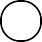 Man bekommt nicht nur eine Rente, wenn man alt ist, es gibt auch besondere Fälle, indenen schon	Rente gezahlt wird:Manche Menschen müssen früher in Rente gehen, weil sie so dass sie nicht mehr arbeiten können. Dann erhalten sie eine.geworden sind,      Die Rentenversicherung hilft bei einer schweren Krankheit oder einem Unfall. Sie hilft auch,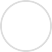 dass man später Arbeitsfähigkeit. Dann wird unsere. Der Kranke geht dann zum Beispiel ineine	, um wieder gesund zu werden. Das nennt man	.Wenn jemand stirbt bekommensagen.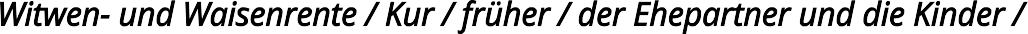 eine Rente. Diese Rente heißt. Man kann auch Hinterbliebenenrente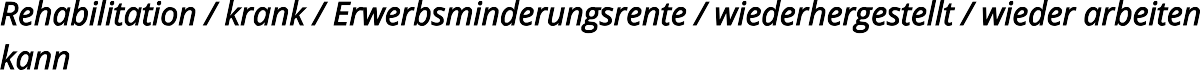 Bitte kreuzen Sie richtig an: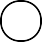 Wodurch wird eine Erwerbsminderungsrente meistens verursacht? (2/5) Durch ArbeitslosigkeitDurch Armut Durch Unfall Durch Krankheit Durch AlterWozu dienen Rhabilitationsmaßnahmen? (1/5) Zur Wiederherstellung der ArbeitsfähigkeitZur ﬁnanziellen Unterstützung im Krankheitsfall Zur UnfallverhütungZur Versorgung der Hinterbliebenen Zur Versorgung im Alter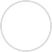 Welche Maßnahmen sind Maßnahmen der Reahbilitation? (2/5) Operation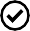 Pﬂege KurBetreuung HeilbehandlungWie nennt man eine Rente, die im Todesfall an die engste Verwandtschaft ausgezahlt wird? (2/5)Hinterbliebenenrente Altersrente Verwandtenrente Arbeitsunfähigkeitsrente Witwen- und WaisenrenteOrdnen Sie bitte richtig zu: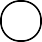 Erhalten Menschen, wenn sie so krank geworden sind, dass sie nicht mehr arbeiten 1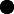 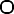 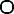 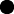 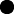 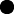 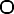 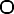 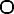 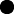 können:Eine andere Bezeichnung für„Hinterbliebenenrente“: 2Ene Maßnahme zur Wiederherstellung derArbeitsfähigkeit: 3Erhalten im Todesfall eine Hinterbliebenenrente: 4Mögliche Ursache für eine Rehabilitationsmaßnahme: 55 Unfall1 Erwerbsminderung3 HeilbehandlungEhepartner und KinderWitwen- und WaisenrenteGemischte Übungen: Teil 1-3Ordnen Sie bitte richtig zu: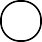 Sammelbegriﬀ für alle Maßnahmen, die der Wiederherstellung der Arbeitsfähigkeit dienen:Alter, mit dem Schwerbehinderte ihre volle Renteerhalten:Rente, die man bekommt, wenn man aus gesundheitlichen Gründen vorzeitig seinen Berufnicht mehr ausüben kann:Zeiten, in denen keine Rentenbeiträge eingezahlt wurden, die aber trotzdem auf die Rente	   angerechnet  werden: Erhalten ihre Rente zwei Jahre früher: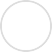 Eine der vielen Rehabilitationsmaßnahmen:Rente an Hinterbliebene:Anzahl der Jahre, die man gearbeitet haben muss, um mit 67 Jahren die volle Rente zu erhalten:Führt in der Regel zu einer geringeren späterenRente:Anzahl der Jahre, die man mindestens Beiträge eingezahlt haben muss, um eine Rente zubekommen:Ist je nach Beitragsjahren und Verdienstunterschiedlich hoch:Erhalten im Todesfall Leistungen derHinterbliebenenrente: Alter, mit dem man regulär in Rente geht:Zeit, in der man Beiträge in die Rentenversicherungeingezahlt hat:RenteAnrechnungs- zeiten67 Jahre Kur35 JahreWitwen- und WaisenrenteArbeitslosigkeitFünfErwerbs- minderungs- renteSchwer- behinderteEhepartner und KinderRehablitiation Beitragszeit 65 JahreFinden Sie das Lösungswort, indem sie das Kreuzworträtsel lösen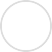 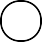 Zeit, in der Einzahlungen an die Rentenversicherung vorgenommen wurden: Frau, die ihren Ehemann verloren hat und Hinterbliebenenrente bezieht: Maßnahme der Rehabilitation:Häuﬁge Ursache für Rehabilitationsmaßnahmen:Müssen monatlich eingezahlt werden, damit man eine Rente erhält: Kinder, die beide Elternteile verloren haben:Soviele Jahre muss man mindestens Beiträge eingezahlt haben, um eine Rente zu bekommen:Ereignis, das zur Arbeitsunfähigkeit und dem Bezug der Erwerbsunfähigkeitsrente führen kann:Anderes Wort für Alterssicherung:Zeiten, die sich auf die Höhe der Rente auswirken, obwohl keine Beiträge gezahlt wurden: